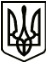 МЕНСЬКА МІСЬКА РАДАРОЗПОРЯДЖЕННЯ 11 травня 2022 року	м. Мена	№ 138Про створення комісії з обстеження технічного стану житлових будинків, які постраждали внаслідок повені в смт МакошинеВраховуючи розлив річки Десна, спричинений дощовими паводками, керуючись статтею 2 Закону України «Про місцеве самоврядування в Україні» та з метою підтвердження факту пошкоджень житлових приміщень, які постраждали внаслідок повені, що трапилася навесні 2022 року в смт Макошине:Створити комісію з обстеження технічного стану житлових будинків, які постраждали внаслідок повені в смт Макошине та затвердити її персональний склад:Голова комісії: ГАЄВОЙ Сергій Миколайович – заступник міського голови з питань діяльності виконавчих органів ради.Члени комісії:БЕРНАДСЬКА Тетяна Анатоліївна – начальник юридичного відділу Менської міської ради;БІЛОГУБ Ігор Олексійович – головний спеціаліст відділу земельних відносин, агропромислового комплексу та екології Менської міської ради;ВОЛКОВА Галина Олександрівна – бібліотекар Макошинського ЗЗСО І-ІІІ ст.;ЄКИМЕНКО Ірина Валеріївна – головний спеціаліст відділу житлово – комунального господарства, енергоефективності та комунального майна Менської міської ради;МЕКЕНЧЕНКО Віра Володимирівна – головний спеціаліст відділу  бухгалтерського обліку та звітності Менської міської ради;ТИМОШЕНКО Ірина Іванівна – діловод Макошинського старостинського округу.Контроль за виконанням даного розпорядження залишаю за собою. Міський голова						Геннадій ПРИМАКОВ